МУНИЦИПАЛЬНОЕ БЮДЖЕТНОЕ ОБЩЕОБРАЗОВАТЕЛЬНОЕ УЧРЕЖДЕНИЕ«ТОГУРСКАЯ СРЕДНЯЯ ОБЩЕОБРАЗОВАТЕЛЬНАЯ ШКОЛА ИМЕНИ ГЕРОЯ РОССИИ СЕРГЕЯ ВЛАДИМИРОВИЧА МАСЛОВА»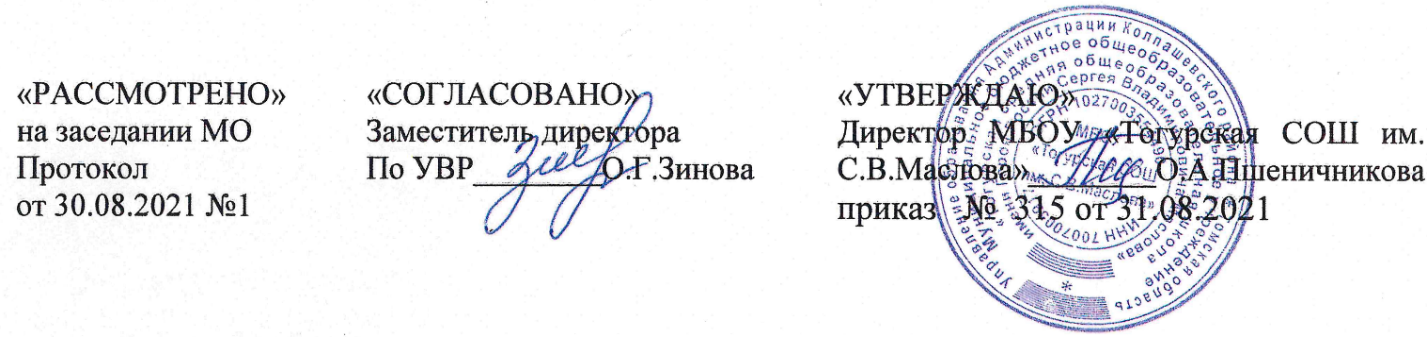 РАБОЧАЯ  ПРОГРАММАпо учебному предмету «Технология»Уровень образования:(основное общее)5-8 классыСрок реализации: 4 годаСоставители: Т.П.Бредеручитель первой квалификационной категориис. Тогур	2021год	ПОЯСНИТЕЛЬНАЯ ЗАПИСКА.Рабочая программа по учебному предмету «Технология» разработана на основе Примерной основной образовательной программы основного общего образования (ПООП ООО) 2015 г. (в редакции протокола N 1/20 от 04.02.2020 федерального учебно-методического объединения по общему образованию) и требований, представленных в Федеральном государственном образовательном стандарте основного общего образования (ФГОС ООО) 2010 г. (с изменениями и дополнениями от:29 декабря 2014 г., 31 декабря 2015г.). Программа включает цели и задачи предмета «Технология», общую характеристику учебного курса, личностные, метапредметные и предметные результаты его освоения, содержание курса, тематическое планирование с определением основных видов учебной деятельности. Функции программы по учебному предмету «Технология»: — нормирование учебного процесса, обеспечивающее в рамках необходимого объёма изучаемого материала чёткую дифференциацию по разделам и темам учебного предмета (с распределением времени по каждому разделу); — плановое построение содержания учебного процесса, включающее планирование последовательности изучения технологии в основной школе, учитывающее увеличение сложности изучаемого материала как в течение каждого учебного года, так и при продвижении от 5 к 9 классу, исходя из возрастных особенностей обучающихся; — общеметодическое руководство учебным процессом. Программа учебного предмета «Технология» составлена с учётом полученных учащимися при обучении в начальной школе технологических знаний и опыта трудовой деятельности.Программа реализуется из расчета 2 часа в неделю в 5–8 классах.Общее количество часов в соответствии с программой – 272 часа.Программа реализована в предметной линии учебников «Технология» для 5—9 классов, которые подготовлены авторским коллективом (Е. С. Глозман, О. А. Кожина, Ю. Л. Хотунцев, Е. Н. Кудакова и др.), 2019 год.Актуальность. Предметная область «Технология» является необходимым компонентом общего образования всех школьников, предоставляя им возможность применять на практике знания основ наук. Это предметная область, обеспечивающая интеграцию знаний из областей естественнонаучных дисциплин, отражающая в своем содержании общие принципы преобразующей деятельности человека и аспекты материальной культуры. Она направлена на овладение обучающимися навыками конкретной предметно-преобразующей деятельности, создание новых ценностей, соответствующих потребностям развития общества. В рамках предметной области «Технология» происходит знакомство с миром технологий и способами их применения в общественном производстве.Программа предмета «Технология» обеспечивает формирование у обучающихся технологического мышления. Схема технологического мышления («потребность — цель — способ — результат») позволяет наиболее органично решать задачи установления связей между образовательным и жизненным пространством, образовательными результатами, полученными при изучении различных предметных областей, а также собственными образовательными результатами и жизненными задачами. Кроме того, схема технологического мышления позволяет вводить в образовательный процесс ситуации, дающие опыт принятия прагматичных решений на основе собственных образовательных результатов, начиная от решения бытовых вопросов и заканчивая решением о формировании стратегии собственного профессионального саморазвития. Таким образом, предметная область «Технология» позволяет формировать у обучающихся сквозные технологические компетенции, необходимые для разумной организации собственной жизни и успешной профессиональной самореализации в будущем, создает условия для развития инициативности, изобретательности, гибкости мышления.Предмет «Технология» является базой, на которой может быть сформировано проектное мышление обучающихся. Проектная деятельность как способ преобразования реальности в соответствии с поставленной целью оказывается адекватным средством в ситуациях, когда сформировалась или выявлена в ближайшем окружении новая потребность, для которой в опыте обучающегося нет отработанной технологии целеполагания и построения способа достижения целей или имеется противоречие между представлениями о должном, в котором выявленная потребность удовлетворяется, и реальной ситуацией. Таким образом, в программу включено содержание, адекватное требованиям ФГОС к освоению обучающимися принципов и алгоритмов проектной деятельности.Проектно-технологическое мышление может развиваться только с опорой на универсальные способы деятельности в сферах самоуправления и разрешения проблем, работы с информацией и командной работы. Поэтому предмет «Технология» принимает на себя значительную долю деятельности образовательной организации по формированию универсальных учебных действий в той их части, в которой они описывают присвоенные способы деятельности, в равной мере применимые в учебных и жизненных ситуациях. В отношении задачи формирования регулятивных универсальных учебных действий «Технология» является базовой структурной составляющей учебного плана школы. Программа обеспечивает оперативное введение в образовательный процесс содержания, адекватно отражающего смену жизненных реалий, формирует пространство, на котором происходит сопоставление обучающимся собственных стремлений, полученного опыта учебной деятельности и информации, в том числе в отношении профессионального самоопределения.	Цель программы: Обеспечение понимания обучающимися сущности современных технологий и перспектив их развития.Формирование технологической культуры и проектно-технологического мышления обучающихся.Формирование информационной основы и персонального опыта, необходимых для определения обучающимся направлений своего дальнейшего образования в контексте построения жизненных планов, в первую очередь касающихся сферы и содержания будущей профессиональной деятельности.3. Развитие личности обучающихся, их интеллектуальное и нравственное совершенствование, формирование у них гуманистических отношений и экологически целесообразного поведения в быту и в трудовой деятельности;	Задачи программы:- становления собственной жизненной позиции подростка, его собственных ценностных ориентаций;- утверждения себя как личность в системе отношений, свойственных взрослому миру;- развития социально значимых отношений школьников, и, прежде всего, ценностных отношений:- к семье как главной опоре в жизни человека и источнику его счастья;- к труду как основному способу достижения жизненного благополучия человека, залогу его успешного профессионального самоопределения и ощущения уверенности в завтрашнем дне;- к своему отечеству, своей малой и большой Родине, как месту, в котором человек вырос и познал первые радости и неудачи, которая завещана ему предками и которую нужно оберегать;-к природе как источнику жизни на Земле, основе самого ее существования, нуждающейся в защите и постоянном внимании со стороны человека;- к миру как главному принципу человеческого общежития, условию крепкой дружбы, налаживания отношений с коллегами по работе в будущем и создания благоприятного микроклимата в своей собственной семье;- к знаниям как интеллектуальному ресурсу, обеспечивающему будущее человека, как результату кропотливого, но увлекательного учебного труда;формирование технологической культуры и культуры труда;формирование проектного, инженерного, технологического мышления обучающегося, соответствующего актуальному технологическому укладу;адаптивность к изменению технологического уклада;осознание обучающимся роли техники и технологий и их влияния на развитие системы «природа — общество — человек»; овладение методами исследовательской и проектной деятельности, решения творческих задач, моделирования, конструирования и эстетического оформления изделий, обеспечения сохранности продуктов труда; овладение средствами графического отображения и формами визуального представления объектов или процессов, правилами выполнения графической документации (рисунок, эскиз, чертеж); применение предметных знаний и формирование запроса у обучающегося к их получению для решения прикладных задач в своей текущей деятельности/реализации замыслов;формирование культуры по работе с информацией, необходимой для решения учебных задач, и приобретение необходимых компетенций(например, поиск различными способами, верификация, анализ, синтез);формирование представлений о развитии мира профессий, связанных с изучаемыми технологиями, для осознанного выбора собственной траектории развития.2. ПЛАНИРУЕМЫЕ РЕЗУЛЬТАТЫ ИЗУЧЕНИЯ УЧЕБНОГО ПРЕДМЕТА, КУРСА Общие результаты по блокам содержания.1 блок. Современные технологии и перспективы их развитияВыпускник научится:называть и характеризовать актуальные и перспективные технологии материальной и нематериальной сферы;производить мониторинг и оценку состояния и выявлять возможные перспективы развития технологий в произвольно выбранной отрасли на основе работы с информационными источниками различных видов.2 блок. Формирование технологической культуры и проектно-технологического мышления обучающихсяВыпускник научится:выявлять и формулировать проблему, требующую технологического решения;определять цели проектирования субъективно нового продукта или технологического решения;готовить предложения технических или технологических решений с использованием методов и инструментов развития креативного мышления, в том числе с использованием инструментов, таких как дизайн-мышление, ТРИЗ и др.;планировать этапы выполнения работ и ресурсы для достижения целей проектирования;применять базовые принципы управления проектами;следовать технологическому процессу, в том числе в процессе изготовления субъективно нового продукта;оценивать условия применимости технологии, в том числе с позиций экологической защищенности;прогнозировать по известной технологии итоговые характеристики продукта в зависимости от изменения параметров и/или ресурсов, проверять прогнозы опытно-экспериментальным путем, в том числе самостоятельно планируя такого рода эксперименты;в зависимости от ситуации оптимизировать базовые технологии, проводить анализ возможности использования альтернативных ресурсов, соединять в единый технологический процесс несколько технологий без их видоизменения для получения сложносоставного материального или информационного продукта;проводить оценку и испытание полученного продукта;проводить анализ потребностей в тех или иных материальных или информационных продуктах;описывать технологическое решение с помощью текста, схемы, рисунка, графического изображения и их сочетаний;анализировать возможные технологические решения, определять их достоинства и недостатки в контексте заданной ситуации;применять базовые принципы бережливого производства, включая принципы организации рабочего места с учетом требований эргономики и научной организации труда;проводить и анализировать разработку и/или реализацию продуктовых проектов;проводить и анализировать разработку и/или реализацию технологических проектов;проводить анализ конструкции и конструирование механизмов, простейших роботов с помощью материального или виртуального конструктора;выполнять чертежи и эскизы, а также работать в системах автоматизированного проектирования;выполнять базовые операции редактора компьютерного трехмерного проектирования (на выбор образовательной организации).3 блок. Построение образовательных траекторий и планов 
в области профессионального самоопределенияВыпускник научится:характеризовать группы профессий, относящихся к актуальному технологическому укладу;характеризовать ситуацию на региональном рынке труда, называть тенденции ее развития;разъяснять социальное значение групп профессий, востребованных на региональном рынке труда;анализировать и обосновывать свои мотивы и причины принятия тех или иных решений, связанных с выбором и реализацией образовательной траектории;анализировать свои возможности и предпочтения, связанные с освоением определенного уровня образовательных программ и реализацией тех или иных видов деятельности.Результаты по годам обучения3. СОДЕРЖАНИЕ УЧЕБНОГО ПРЕДМЕТА, КУРСАТематическое планирование учебного предмета «Технология» для учащихся предполагает вариативность прохождения учебного материала. КЛАСС1.Введение в технологию.Преобразующая деятельность человека и технологий. Проектная деятельность и проектная культура. Основы графической грамоты. 2.Техника и техническое творчество.Основные понятия о машине, механизмах и деталях. Техническое конструирование и моделирование. Изучение на практике и сравнительная аналитика механизмов набора LEGO Education «Технология и физика».3.Технологии получения и преобразования текстильных материалов.Текстильные волокна. Производство ткани.Технологии выполнения ручных швейных операций.Выполнение образцов ручных строчек прямыми стежками.Основные приёмы влажно-тепловой обработки швейных изделий. Швейные машины. Устройство и работа бытовой швейной машины. Технология выполнения машинных швов. Лоскутное шитьё. Чудеса из лоскутков4.Технологии обработки пищевых продуктов.Кухонная и столовая посуда. Правила санитарии, гигиены и безопасной работы на кухне. Основы рационального питания. Пищевая промышленность. Основные сведения о пищевых продуктах. Основные способы кулинарной обработки пищевых продуктов. Технология приготовления блюд из яиц. Сервировка стола к завтраку.5.Технологии художественно-прикладной обработки материалов.Значение цвета в изделиях декоративно-прикладного творчества. Композиция. Орнамент.Вышивание. Технология выполнения вышивальных швов. Отделка изделий. Технология выполнения отделки изделий вышивкой.6.Технологии ведения дома.Понятие об интерьере. Основные варианты планировки кухни. Оформление кухни.7.Современные и перспективные технологии.Промышленные и производственные технологии. Технологии машиностроения и технологии получения материалов с заданными свойствами. 8.Электротехнические работы. Введение в робототехнику.Источники и потребители электрической энергии. Понятие об электрическом токе. Электрическая цепь. Роботы. Понятие о принципах работы роботов. Электроника в робототехнике. Знакомство с логикой.9.Творческие проекты.Генерирования идей с помощью карты ассоциаций. Генерирование оригинальной идеи модели. Выполнение натурных зарисовок проекта в технике скетчинга. Фиксация идей в эскизах.  Макетирование идей из бумаги и картона. Представление идеи проекта в эскизах и макетах. Создание действующего прототипа модели из бумаги и картона. Презентация проекта перед аудиторией.6 КЛАСС.Основы проектной и графической грамоты.Основные составляющие учебного задания и учебного  проекта. Основы графической грамоты. Сборочные чертежи.Знакомство с объёмно-пространственной композицией на примере создания трёхмерной модели «Подставка для смартфона» (основы 3D-моделирования: знакомство с интерфейсом программы Fusion 360, освоение проекций и видов, изучение набора команд и инструментов; создание трёхмерной модели «Подставка для смартфона» в программе Fusion 360).Современные и перспективные технологии.Актуальные и перспективные технологии обработки материалов. Технологии сельского хозяйства. Применение беспилотных летательных аппаратов в сельском хозяйстве.Применение БАС (беспилотных авиационных систем) в аэрофотосъёмке.Техника и техническое творчество.Технологические машины. Основы начального технического моделирования.Швейные машины. Регуляторы швейной машины. Конструирование моделей с использованием конструктора LEGO Education «Технология и физика» (проектирование объекта, фиксация идей в ручных эскизах, демонстрация работы собранных моделей и комментарии принципа их работы).Технологии получения и преобразования текстильных материалов.Производство тканей на основе натуральных волокон животного происхождения. Свойства шерстяных и шёлковых тканей.Ткацкие переплетения.Основные этапы изготовления одежды на швейном производстве. Требования к готовой одежде. Конструирование одежды. Снятие мерок. Построение основы чертежа швейного изделия (фартука). Моделирование швейного изделия. Технология изготовления швейного изделия.Контроль качества готового изделия.Технологии обработки пищевых продуктов.Основы рационального питания. Минеральные вещества.Технологии производства круп, бобовых и их кулинарной обработки.Технологии производства макаронных изделий и их кулинарной обработки.Технологии производства молока и его кулинарной обработки. Технология производства кисломолочных продуктов. Технология приготовления холодных десертов. Технология производства плодоовощных консервов. Особенности приготовления пищи в походных условиях.Технологии художественно-прикладной обработки материалов.Вязание крючком. Изготовление образцов, связанных крючкомТехнологии ведения дома.Интерьер комнаты школьника. Технология «Умный дом».Знакомство с объёмно-пространственной композицией на примере создания трёхмерной модели «Подставка для смартфона». (основы 3D-моделирования. Знакомство с интерфейсом программы Fusion 360.Освоение проекций и видов, изучение набора команд и инструментов; создание трёхмерной модели «Подставка для смартфона» в программе Fusion 360).Элементы тепловой энергетики, электротехники  и робототехники.Виды проводов и электроарматуры. Устройство квартирной электропроводки. Функциональное разнообразие роботов. Программирование роботов.Технологии творческой, проектной и исследовательской деятельности.Работа над проектом.7 КЛАСС Основы дизайна и графической грамоты.Основы дизайна. Основы графической грамоты. Деление окружности на равные части.2. 2.Современные и перспективные технологии.Информационные технологии. Строительные и транспортные технологии. Использование технологий ARи VR в строительстве.3. Технологии получения и преобразования текстильных материалов материалов.Технология производства химических волокон. Свойства химических волокон и тканей их них. Образование челночного стежка. Приспособления малой механизации, применяемые при изготовлении швейных изделий. Из истории поясной одежды. Стиль в одежде. Иллюзии зрительного воспитания. Конструирование юбок. Построение чертежа и моделирование конической юбки. Построение чертежа и моделирование клиньевой юбки. Построение чертежа и моделирование основы прямой юбки. Снятие мерок для построения чертежа основы брюк. Конструирование и моделирование основы брюк. Оформление выкройки. Технология изготовления поясных изделий (на примере юбки).4.Технологии обработки пищевых продуктов.Понятие о микроорганизмах. Рыбная промышленность. Технология обработки рыбы. Виды теста. Пищевые продукты, оборудование, инструменты и приспособления для приготовления теста. Приготовление дрожжевого теста. Технология производства хлеба и хлебобулочных изделий. Продукция кондитерской промышленности.  Технология приготовления кондитерских изделий из различных видов теста. Технология приготовления теста для пельменей, вареников, домашней лапши.5.Технологии художественно-прикладной обработки  материалов.Вязание спицами. Вязание крючком. Цветы из разных материалов.6.Технологии ведения дома.Принципы и средства создания интерьера дома. Технологии ремонта жилых помещений. 7.Энергетические технологии. Основы электротехники и робототехники.Бытовые электрические приборы и правила их эксплуатации. Электротехнические устройства с элементами автоматики.Электрические цепи со светодиодами. Датчики света  и темноты.8.Технологии творческой, проектной  и исследовательской деятельности.Разработка и выполнение творческих проектов. Творческий проект.8 КЛАСС.Современные и перспективные технологии.Социальные технологии.Внедрение беспилотников в различные сферы промышленности.Программирование автономных квадрокоптеров.Техника безопасности при полётах. Проведение полётов в ручном режиме. Программирование взлёта и посадки беспилотного летательного аппарата. Выполнение команд «разворот», «изменение высоты», «изменение позиции». Выполнение группового полёта вручную.Технологии получения и преобразования текстильных материалов.История костюма. Зрительные иллюзии в одежде. Снятие мерок для построения чертежа основы плечевого изделия цельнокроеным рукавомКонструирование и построение чертежа основы плечевого изделия с цельнокроеным рукавом. Методы конструирования плечевых изделий. Разработка модели швейного изделия на основе чертежа платья с цельнокроеным рукавом. Работа с готовыми выкройками в журналах мод и на дисках. Технология изготовления плечевого изделия с цельнокроеным рукавом.Изготовление изделия с цельнокроеным рукавом.Технологии обработки пищевых продуктов.Физиология питания. Расчёт калорийности блюд.Мясная промышленность. Расчёт калорийности блюд.Значение мяса и субпродуктов в питании человека. Виды кулинарной обработки мяса. Сервировка стола. Упаковка пищевых продуктов и товаров.Электротехника и автоматика.Производство, передача и потребление электрической энергии. Переменный и постоянный токи. Электрические двигатели. Измерительные приборы. Неразветвлённые и разветвлённые цепи. Тенденции развития электротехники и электроэнергетики.Робототехника.Протокол связи — настоящее и будущее.Технологии творческой, проектной и исследовательской деятельности.Разработка и выполнение творческих проектов4. ТЕМАТИЧЕСКОЕ ПЛАНИРОВАНИЕ С УКАЗАНИЕМ КОЛИЧЕСТВА ЧАСОВ, ОТВОДИМЫХ НА ОСВОЕНИЕ КАЖДОЙ ТЕМЫ5 класс6 класс7 класс8 классКАЛЕНДАРНО-ТЕМАТИЧЕСКОЕ ПЛАНИРОВАНИЕ НА 2021-2022 УЧ.Г.Учитель: Бредер Татьяна ПетровнаКласс: 5 классПредмет: технологияПо программе: 68 часовЗапланировано: 68 часовПричина расхождения количества часов.КАЛЕНДАРНО-ТЕМАТИЧЕСКОЕ ПЛАНИРОВАНИЕ НА 2021-2022 УЧ.Г.Учитель: Бредер Татьяна ПетровнаКласс: 6 классПредмет: технологияПо программе: 68 часовЗапланировано: 68часовПричина расхождения количества часов.КАЛЕНДАРНО-ТЕМАТИЧЕСКОЕ ПЛАНИРОВАНИЕ НА 2021-2022 УЧ.Г.Класс: 7 классПредмет: технологияПо программе: 68 часовЗапланировано: часовПричина расхождения количества часовКАЛЕНДАРНО-ТЕМАТИЧЕСКОЕ ПЛАНИРОВАНИЕ НА 2021-2022 УЧ.Г.Класс: 8 классПредмет: технологияПо программе: 68 часовЗапланировано:  68 часовПричина расхождения количества часов.Класс Культура труда (знания в рамках предметной области и бытовые навыки):Предметные результатыПроектные компетенции5 класссоблюдает правила безопасности и охраны труда при работе с учебным и лабораторным оборудованием;владеет безопасными приемами работы с ручными и электрифицированным бытовым инструментом;использует ручной и электрифицированный бытовой инструмент в соответствии с задачей собственной деятельности (по назначению);разъясняет содержание понятий «изображение», «эскиз», «материал», «инструмент», «механизм», «робот», «конструкция» и адекватно использует эти понятия;организует и поддерживает порядок на рабочем месте;применяет и рационально использует материал в соответствии с задачей собственной деятельности;осуществляет сохранение информации о результатах деятельности в формах описания, схемы, эскиза, фотографии, графического изображения;использует при выполнении учебных задач научно-популярную литературу, справочные материалы и ресурсы интернета;осуществляет операции по поддержанию порядка и чистоты в жилом и рабочем помещении;осуществляет корректное применение/хранение произвольно заданного продукта на основе информации производителя (инструкции, памятки, этикетки и др.).выполняет измерение длин, расстояний, величин углов с помощью измерительных инструментов;читает информацию, представленную в виде специализированных таблиц;читает элементарные эскизы, схемы;выполняет элементарные эскизы, схемы, в том числе с использованием программного обеспечения графических редакторов;характеризует свойства конструкционных материалов природного происхождения;характеризует основные технологические операции, виды/способы/приемы обработки конструкционных материалов;характеризует оборудование, приспособления и инструменты для обработки конструкционных материалов;применяет безопасные приемы обработки конструкционных материалов  с использованием ручного и электрифицированного инструмента, имеет опыт отделки изделий;выполняет разметку плоского изделия на заготовке;осуществляет сборку моделей, в том числе с помощью образовательного конструктора по инструкции;конструирует модель по заданному прототипу;строит простые механизмы;имеет опыт проведения испытания, анализа продукта;получил и проанализировал опыт модификации материального или информационного продукта;классифицирует роботов по конструкции, сфере применения, степени самостоятельности, способам управления.получил и проанализировал опыт изготовления материального продукта на основе технологической документации или по готовому образцу с применением рабочих инструментов, не требующих регулирования.6 класссоблюдает правила безопасности и охраны труда при работе с учебным и лабораторным оборудованием;разъясняет содержание понятий «чертеж», «форма», «макет», «прототип», «3D-модель», «программа» и адекватно использует эти понятия;характеризует содержание понятия «потребность» (с точки зрения потребителя) и адекватно использует эти понятия;может охарактеризовать два-три метода поиска и верификации информации в соответствии с задачами собственной деятельности;применяет безопасные приемы первичной и тепловой обработки продуктов питания.читает элементарные чертежи;выполняет элементарные чертежи, векторные и растровые изображения, в том числе с использованием графических редакторов;анализирует формообразование промышленных изделий;выполняет базовые операции редактора компьютерного трехмерного проектирования;применяет навыки формообразования, использования объемов в дизайне (макетирование из подручных материалов);характеризует основные методы/способы/приемы изготовления объемных деталей из различных материалов, в том числе с применением технологического оборудования;получил и проанализировал собственный опыт применения различных методов изготовления объемных деталей;получил опыт соединения деталей методом пайки;получил и проанализировал опыт изготовления макета или прототипа;строит механизм, состоящий из нескольких простых механизмов;применяет простые механизмы для решения поставленных задач по модернизации/проектированию процесса изготовления материального продукта;может охарактеризовать технологии разработки информационных продуктов (приложений/компьютерных программ), в том числе технологии виртуальной и дополненной реальности;характеризует свойства металлических конструкционных материалов;характеризует оборудование, приспособления и инструменты для ручной обработки конструкционных материалов;применяет безопасные приемы обработки конструкционных материалов с использованием ручного и электрифицированного инструмента;имеет опыт подготовки деталей под окраску.может назвать инструменты выявления потребностей и исследования пользовательского опыта;может охарактеризовать методы генерации идей по модернизации/проектированию материальных продуктов или технологических систем;умеет разделять технологический процесс на последовательность действий; получил опыт выделения задач из поставленной цели по разработке продукта;получил и проанализировал опыт разработки, моделирования и изготовления оригинальных конструкций (материального продукта) по готовому заданию, включая поиск вариантов (альтернативные решения), отбор решений, проектирование и конструирование с учетом заданных свойств.7 класссоблюдает правила безопасности и охраны труда при работе с учебным и лабораторным оборудованием;разъясняет содержание понятий «технология», «технологический процесс», «технологическая операция» и адекватно использует эти понятия;разъясняет содержание понятий «станок», «оборудование», «машина», «сборка», «модель», «моделирование», «слой» и адекватно использует эти понятия;следует технологии, в том числе в процессе изготовления субъективно нового продукта;получил и проанализировал опыт оптимизации заданного способа (технологии) получения материального продукта на собственной практике;выполняет элементарные операции бытового ремонта методом замены деталей;характеризует пищевую ценность пищевых продуктов;может назвать специфичные виды обработки различных видов пищевых продуктов (овощи, мясо, рыба и др.);может охарактеризовать основы рационального питания.выполняет элементарные технологические расчеты;называет и характеризует актуальные и перспективные информационные технологии;получил и проанализировал опыт проведения виртуального эксперимента по избранной обучающимся тематике;создает 3D-модели, применяя различные технологии;использует различные информационно-технические средства для визуализации и представления данных в соответствии с задачами собственной деятельности;выполняет последовательность технологических операций по подготовке цифровых данных для учебных станков;может охарактеризовать структуры реальных систем управления робототехнических систем;конструирует простые системы с обратной связью, в том числе на основе технических конструкторов;знает базовые принципы организации взаимодействия технических систем;характеризует свойства конструкционных материалов искусственного происхождения (например, полимеров, композитов);применяет безопасные приемы выполнения основных операций слесарно-сборочных работ;характеризует основные виды механической обработки конструкционных материалов;характеризует основные виды технологического оборудования для выполнения механической обработки конструкционных материалов;имеет опыт изготовления изделия средствами учебного станка, в том числе с симуляцией процесса изготовления в виртуальной среде;характеризует основные технологии производства продуктов питания;получает и анализирует опыт лабораторного исследования продуктов питания.использует методы генерации идей по модернизации/проектированию материальных продуктов или технологических систем, направленных на достижение поставленных целей;самостоятельно решает поставленную задачу, анализируя и подбирая материалы и средства для ее решения;использует инструмент выявления потребностей и исследования пользовательского опыта;получил и проанализировал опыт определения характеристик и разработки материального или информационного продукта, включая планирование, разработку концепции, моделирование, конструирование и разработку документации в информационной среде (конструкторе), на основе самостоятельно проведенных исследований потребительских интересов.8 классорганизует рабочее место в соответствии с требованиями безопасности и правилами эксплуатации используемого оборудования и/или технологии, соблюдает правила безопасности и охраны труда при работе с оборудованием и/или технологией;разъясняет содержание понятий «технология», «технологический процесс», «технологическая операция» и адекватно использует эти понятия;может охарактеризовать ключевые предприятия и/или отрасли региона проживания; называет предприятия региона проживания, работающие на основе современных производственных технологий; называет характеристики современного рынка труда, описывает цикл жизни профессии, характеризует новые и умирающие профессии, в том числе на предприятиях региона проживания.описывает жизненный цикл технологии, приводя примеры;объясняет простейший технологический процесс по  технологической карте;получил и проанализировал опыт разработки технологии получения материального/информационного продукта с заданными свойствами;получил и проанализировал опыт оптимизации заданного способа (технологии) получения материального продукта на собственной практике;перечисляет и характеризует виды технической и технологической документации;описывает технологическое решение с помощью текста, эскизов, схем, чертежей;составляет техническое задание, памятку, инструкцию, технологическую карту;создает модель, адекватную практической задаче;проводит оценку и испытание полученного продукта;осуществляет конструирование и/или модификацию электрической цепи в соответствии с поставленной задачей;производит сборку электрической цепи посредством соединения и/или подключения электронных компонентов заданным способом (пайка, беспаечный монтаж, механическая сборка) согласно схеме;производит элементарную диагностику и выявление неисправностей технического устройства, созданного в рамках учебной деятельности;производит настройку, наладку и контрольное тестирование технического устройства, созданного в рамках учебной деятельности;различает типы автоматических и автоматизированных систем;получил и проанализировал опыт проектирования и/или конструирования автоматизированной системы, в том числе с применением программных средств и/или языков программирования, электронных компонентов, датчиков, приводов, микроконтроллеров и т. п.;объясняет назначение, функции датчиков и принципы их работы;применяет навыки алгоритмизации и программирования в соответствии с конкретной задачей;получил и проанализировал опыт моделирования и/или конструирования движущейся модели и/или робототехнической системы и/или беспилотного аппарата;характеризует материал в соответствии с задачей деятельности, называя его свойства (внешний вид, механические, электрические, термические, возможность обработки), экономические характеристики, экологичность;характеризует применимость материала под имеющуюся задачу, опираясь на его свойства, экономические характеристики, экологичность;отбирает материал в соответствии с техническим решением или по заданным критериям;называет и характеризует актуальные и перспективные технологии получения материалов с заданными свойствами;называет и характеризует актуальные и перспективные технологии для прогрессивного развития общества (в том числе в следующих отраслях: робототехника, микроэлектроника, интернет вещей, беспилотные летательные аппараты, технологии геоинформатики, виртуальная и дополненная реальность и др);объясняет причины, перспективы и последствия развития техники и технологий;называет и характеризует актуальные и перспективные технологии пищевой промышленности (индустрии питания);характеризует автоматизацию производства на примере региона проживания; профессии, обслуживающие автоматизированные производства.может охарактеризовать содержание понятий «проблема», «проект», «проблемное поле»;получил и анализировал опыт выявления круга потребителей, их потребностей и ожиданий, формирования технического/технологического решения, планирования, моделирования и конструирования на основе самостоятельно проведенных исследований в рамках заданной проблемной области или проблемы;имеет опыт подготовки презентации полученного продукта различным типам потребителей.№Количество часовКоличество часовКоличество часовп/пНазвание раздела, темыВсегоТеорияПрактика1Введение в технологию.6241.1Преобразующая деятельность человека и технологий. 111.2Проектная деятельность и проектная культура. Основы графической грамоты. 111.3Основы графической грамоты.22Техника и техническое творчество.4132.1Основные понятия о машине, механизмах и деталях. 12.2Техническое конструирование и моделирование. 12.3Изучение на практике и сравнительная аналитика механизмов набора LEGO Education «Технология и физика».23Технологии получения и преобразования текстильных материалов.205153.1Текстильные волокна. Производство ткани. 113.2Технологии выполнения ручных швейных операций23.3Основные приёмы влажно-тепловой обработки швейных изделий.113.4Швейные машины. Устройство и работа бытовой швейной машины113.5Технология выполнения машинных швов113.6Лоскутное шитьё. Чудеса из лоскутков194Технологии обработки пищевых продуктов.10374.1Кухонная и столовая посуда. Правила санитарии, гигиены и безопасной работы на кухне. Основы рационального питания114.2Пищевая промышленность. Основные сведения о пищевых продуктах114.3Технология приготовления блюд из яиц. Сервировка стола к завтраку.24.4Технология приготовления бутербродов и горячих напитков24.5Значение овощей в питании человека115Технологии художественно-прикладной обработки материалов.143115.1Значение цвета в изделиях декоративно-прикладного творчества. Композиция. Орнамент. 115.2Вышивание. Технология выполнения вышивальных швов. 195.3Созданиетрехмерных объектов при помощи 3Дручки.116Технологии ведения дома.2116.1Понятие об интерьере. Основные варианты планировки кухни. Оформление кухни117Современные и перспективные технологии.227.1Промышленные и производственные технологии. 17.2Технологии машиностроения и технологии получения материалов с заданными свойствами.18Электротехнические работы. Введение в робототехнику.4228.1Источники и потребители электрической энергии. Понятие об электрическом токе. 18.2Электрическая цепь. 18.3Роботы. Понятие о принципах работы роботов. 18.4Электроника в робототехнике. Знакомство с логикой.19Творческие проекты.6239.1Генерирования идей с помощью карты ассоциаций. Генерирование оригинальной идеи модели. 19.2Выполнение натурных зарисовок проекта в технике скетчинга. Фиксация идей в эскизах.  19.3Макетирование идей из бумаги и картона. Представление идеи проекта в эскизах и макетах. 29.4Создание действующего прототипа модели из бумаги и картона. Презентация проекта перед аудиторией.2№Количество часовКоличество часовКоличество часовп/пНазвание раздела, темыВсегоТеорияПрактика1Основы проектной и графической грамоты.4131.1Основные составляющие учебного задания и учебного  проекта. Основы графической грамоты. Сборочные чертежи.111.2Знакомство с объёмно-пространственной композицией на примере создания трёхмерной модели «Подставка для смартфона» (основы 3D-моделирования: знакомство с интерфейсом программы Fusion 360, освоение проекций и видов, изучение набора команд и инструментов; создание трёхмерной модели «Подставка для смартфона» в программе Fusion 360).22Современные и перспективные технологии.4222.1Актуальные и перспективные технологии обработки материалов. 112.2Технологии сельского хозяйства. Применение беспилотных летательных аппаратов в сельском хозяйстве.113Техника и техническое творчество.6243.1Технологические машины. Основы начального технического моделирования.23.2Конструирование моделей с использованием конструктора LEGO Education «Технология и физика» (проектирование объекта, фиксация идей в ручных эскизах, демонстрация работы собранных моделей и комментарии принципа их работы).44Технологии получения и преобразования текстильных материалов.204164.1Производство тканей на основе натуральных волокон животного происхождения. Свойства шерстяных и шёлковых тканей. Ткацкие переплетения114.2Основные этапы изготовления одежды на швейном производстве. Требования к готовой одежде.24.3Конструирование одежды. Снятие мерок24.4Построение основы чертежа швейного изделия (фартука)24.5Моделирование швейного изделия114.6Технология изготовления швейного изделия.105Технологии обработки пищевых продуктов.144105.1Основы рационального питания. Минеральные вещества25.2Технологии производства и кулинарной обработки пищевых продуктов105.3Особенности приготовления пищи в походных условиях26Технологии художественно-прикладной обработки материалов.4136.1Вязание крючком. Изготовление образцов, связанных крючком137Технологии ведения дома.8267.1Интерьер комнаты школьника. Технология «Умный дом».27.2Знакомство с объёмно-пространственной композицией на примере создания трёхмерной модели «Подставка для смартфона68Элементы тепловой энергетики, электротехники  и робототехники.4228.1Виды проводов и электроарматуры. 8.2Устройство квартирной электропроводки. 8.3Функциональное разнообразие роботов. 8.4Программирование роботов.9Технологии творческой, проектной и исследовательской деятельности.44№Количество часовКоличество часовКоличество часовп/пНазвание раздела, темыВсегоТеорияПрактика1Основы дизайна и графической грамоты4221.1Основы дизайна. Основы графической грамоты. Деление окружности на равные части.222Современные и перспективные технологии422Информационные технологии. Строительные и транспортные технологии. Использование технологий AR и VR  в строительстве.22Технологии получения и преобразования текстильных  материалов20416Технологии обработки пищевых продуктов16412Технологии художественно-прикладной обработки  материалов.615Технологии ведения дома211Принципы и средства создания интерьера дома. Технологии ремонта жилых помещений.11Энергетические технологии. Основы электротехники и робототехники422Бытовые электрические приборы и правила их эксплуатации. Электротехнические устройства с элементами автоматики.Электрические цепи со светодиодами. Датчики света  и темноты.22Проектируем идеальное VR-устройство835Технологии творческой, проектной  и исследовательской деятельности413№Количество часовКоличество часовКоличество часовп/пНазвание раздела, темыВсегоТеорияПрактикаСовременные и перспективные технологии2Социальные технологии11Внедрение беспилотников в различные сферы промышленности624Программирование автономных квадрокоптеров.Техника безопасности при полётах. Проведение полётов в ручном режиме. Программирование взлёта и посадки беспилотного летательного аппарата. Выполнение команд «разворот», «изменение высоты», «изменение позиции». Выполнение группового полёта вручную.24Технологии получения и преобразования текстильных  материалов30426Высокотехнологические волокна. Биотехнологии в производстве текстильных волокон.2История костюма. Зрительные иллюзии в одежде. Снятие мерок для построения чертежа основы плечевого изделия цельнокроеным рукавом.11Конструирование и построение чертежа основы плечевого изделия с цельнокроеным рукавом2Разработка модели швейного изделия на основе чертежа платья с цельнокроеным рукавом11Работа с готовыми выкройками в журналах мод и на дисках2Изготовление изделия с цельнокроеным рукавом18Контроль качества изделия2Технологии обработки пищевых продуктов624Физиология питания. Расчёт калорийности блюд.Мясная промышленность. Расчёт калорийности блюд. Технологии обработки и приготовления блюд из мяса птицы. Приготовление кулинарного блюда из мяса птицы24Электротехника и автоматика6Производство, передача и потребление электрической энергии. Переменный и постоянный токи. Электрические двигатели. Измерительные приборы. Неразветвлённые и разветвлённые цепи. Электромагнитное реле.Тенденции развития электротехники и электроэнергетики.6Робототехника12Протокол связи — настоящее и будущееТехнологии творческой, проектной и исследовательской деятельности44№урока по програм-ме№урока по плануДатапо плануКоррекция/Дата по фактуТема урока 
№урока по плануДатапо плануКоррекция/Дата по фактуТема урока 
Введение в технологию (6 часов)Введение в технологию (6 часов)Введение в технологию (6 часов)Введение в технологию (6 часов)Введение в технологию (6 часов)1-2Преобразующая деятельность человека и технологий. 3-4Проектная деятельность и проектная культура. 5-6Основы графической грамоты.Техника и техническое творчество(4 часа)Техника и техническое творчество(4 часа)Техника и техническое творчество(4 часа)Техника и техническое творчество(4 часа)Техника и техническое творчество(4 часа)7-8Основные понятия о машине, механизмах и деталях. Техническое конструирование и моделирование.9-10Изучение на практике и сравнительная аналитика механизмов набора LEGO Education «Технология и физика».Технологии получения и преобразования текстильных материалов (20 часов)Технологии получения и преобразования текстильных материалов (20 часов)Технологии получения и преобразования текстильных материалов (20 часов)Технологии получения и преобразования текстильных материалов (20 часов)Технологии получения и преобразования текстильных материалов (20 часов)11-12Текстильные волокна. Производство ткани. 1. Определение в ткани направления нитей основы и утка.2.Определение лицевой и изнаночной сторон ткани.13-14Ручные швейные операции.Выполнение образцов строчек прямыми стежками.15-16Основные приёмы влажно-тепловой обработки швейных изделий.17-18Швейные машины. Устройство и работа бытовой швейной машины. Подготовка швейной машины к работе. Заправка верхней и нижней нитей.19-20Технология выполнения машинных швовВыполнение образцов машинных швов.21-22Лоскутное шитьё. Чудеса из лоскутков23-24Изготовление наволочки на диванную подушку25-26Изготовление наволочки на диванную подушку27-28Изготовление наволочки на диванную подушку29-30Изготовление наволочки на диванную подушкуТехнологии обработки пищевых продуктов (10часов)Технологии обработки пищевых продуктов (10часов)Технологии обработки пищевых продуктов (10часов)Технологии обработки пищевых продуктов (10часов)Технологии обработки пищевых продуктов (10часов)31-32Кухонная и столовая посуда. Правила санитарии, гигиены и безопасной работы на кухне. Основы рационального питания.33-34Пищевая промышленность. Основные сведения о пищевых продуктах. Способы кулинарной обработки пищевых продуктов.35-36Технология приготовления блюд из яиц. Сервировка стола к завтраку37-38Технология приготовления бутербродов и горячих напитков Приготовление бутербродов и горячих напитков к завтраку.39-40Значение овощей в питании человека. Технология приготовления блюд из овощейТехнологии художественно-прикладной обработки материалов(14 часов)Технологии художественно-прикладной обработки материалов(14 часов)Технологии художественно-прикладной обработки материалов(14 часов)Технологии художественно-прикладной обработки материалов(14 часов)Технологии художественно-прикладной обработки материалов(14 часов)41-42Значение цвета в изделиях декоративно-прикладного творчества. Композиция. Орнамент. 43-44Вышивание. Технология выполнения вышивальных швов45-46Технология выполнения вышивальных швов47-48Технология выполнения вышивальных швов49-50Отделка изделий. Технология выполнения отделки изделий вышивкой51-52Создание трехмерных объектов при помощи 3 Д ручки.53-54Создание трехмерных объектов при помощи 3 Д ручки.Технологии ведения дома (2часа)Технологии ведения дома (2часа)Технологии ведения дома (2часа)Технологии ведения дома (2часа)Технологии ведения дома (2часа)55-56Понятие об интерьере. Основные варианты планировки кухни.  Оформление кухни.Современные и перспективные технологии (2часа)Современные и перспективные технологии (2часа)Современные и перспективные технологии (2часа)Современные и перспективные технологии (2часа)Современные и перспективные технологии (2часа)57-58Промышленные и производственные технологии. Технологии машиностроения и технологии получения материалов с заданными свойствами.Электротехнические работы. Введение в робототехнику (4 часа)Электротехнические работы. Введение в робототехнику (4 часа)Электротехнические работы. Введение в робототехнику (4 часа)Электротехнические работы. Введение в робототехнику (4 часа)Электротехнические работы. Введение в робототехнику (4 часа)59-60Источники и потребители электрической энергии. Понятие об электрическом токе. Электрическая цепь.61-62Роботы. Понятие о принципах работы роботов. Электроника в робототехнике. Знакомство с логикой.Творческие проекты (6 часов)Творческие проекты (6 часов)Творческие проекты (6 часов)Творческие проекты (6 часов)Творческие проекты (6 часов)63-64Генерирования идей с помощью карты ассоциаций. Генерирование оригинальной идеи модели. Выполнение натурных зарисовок проекта в технике скетчинга. Фиксация идей в эскизах.  65-66Макетирование идей. Представление идеи проекта в эскизах и макетах. 67-68Создание действующего прототипа модели. Презентация проекта перед аудиторией.№урока по програм-ме№урока по плануДатапо плануКоррекция/Дата по фактуТема урока 
№урока по плануДатапо плануКоррекция/Дата по фактуТема урока 
Основы проектной и графической грамоты (4 часа)Основы проектной и графической грамоты (4 часа)Основы проектной и графической грамоты (4 часа)Основы проектной и графической грамоты (4 часа)Основы проектной и графической грамоты (4 часа)1-2Основные составляющие учебного задания и учебного  проекта. 3-4Основы графической грамоты. Сборочные чертежи.Современные и перспективные технологии (4 часа)Современные и перспективные технологии (4 часа)Современные и перспективные технологии (4 часа)Современные и перспективные технологии (4 часа)Современные и перспективные технологии (4 часа)5-6Актуальные и перспективные технологии обработки материалов. 7-8Технологии сельского хозяйства. Применение беспилотных летательных аппаратов в сельском хозяйстве.Техника и техническое творчество (6 часов)Техника и техническое творчество (6 часов)Техника и техническое творчество (6 часов)Техника и техническое творчество (6 часов)Техника и техническое творчество (6 часов)9-10Технологические машины. Основы начального технического моделирования.Швейная машина. Регуляторы швейной машины.11-12Конструирование моделей с использованием конструктора LEGO Education «Технология и физика» (проектирование объекта, фиксация идей в ручных эскизах, демонстрация работы собранных моделей и комментарии принципа их работы).13-14Конструирование моделей с использованием конструктора LEGO Education «Технология и физика» (проектирование объекта, фиксация идей в ручных эскизах, демонстрация работы собранных моделей и комментарии принципа их работы). Технологии получения и преобразования текстильных материалов (20 часов)Технологии получения и преобразования текстильных материалов (20 часов)Технологии получения и преобразования текстильных материалов (20 часов)Технологии получения и преобразования текстильных материалов (20 часов)Технологии получения и преобразования текстильных материалов (20 часов)15-16Производство тканей на основе натуральных волокон животного происхождения. Свойства шерстяных и шёлковых тканей.Ткацкие переплетения.17-18Основные этапы изготовления одежды на швейном производстве. Требования к рабочей одежде.19-20Конструирование одежды. Снятие мерок.21-22Построение основы чертежа швейного изделия (фартук)23-24Моделирование швейного изделия. Технология изготовления швейного изделия25-26Подготовка ткани к раскрою. Раскрой изделия27-28Подготовка деталей кроя к обработке. Обработка бретелей и деталей пояса. Подготовка обтачки для обработки верхнего среза фартука. Обработка нагрудника29-30Обработка кармана и соединение его с нижней частью фартука31-32Обработка нижнего и боковых срезов нижней части фартука. Практические работы33-34Контроль качества готового изделияТехнологии обработки пищевых продуктов (14 часов)Технологии обработки пищевых продуктов (14 часов)Технологии обработки пищевых продуктов (14 часов)Технологии обработки пищевых продуктов (14 часов)Технологии обработки пищевых продуктов (14 часов)35-36Основы рационального питания. Минеральные вещества. 37-38Технологии производства круп, бобовых и их кулинарной обработки.39-40Технологии производства макаронных изделий и их кулинарной обработки. 41-42Технологии производства молока и его кулинарной обработки. Технология производства кисломолочных продуктов. 43-44Технология приготовления холодных десертов45-46Технология производства плодоовощных консервов. Заготовка овощей, фруктов или ягод47-48Особенности приготовления пищи в походных условияхТехнологии художественно-прикладной обработки материалов (4 часа)Технологии художественно-прикладной обработки материалов (4 часа)Технологии художественно-прикладной обработки материалов (4 часа)Технологии художественно-прикладной обработки материалов (4 часа)Технологии художественно-прикладной обработки материалов (4 часа)49-50Вязание крючком Изготовление образцов, связанных крючком51-52Вязание крючком Изготовление образцов, связанных крючкомТехнологии ведения дома (8 часов)Технологии ведения дома (8 часов)Технологии ведения дома (8 часов)Технологии ведения дома (8 часов)Технологии ведения дома (8 часов)53-54Интерьер комнаты школьника. Технология «Умный дом».55-56Знакомство с объёмно-пространственной композицией на примере создания трёхмерной модели «Подставка для смартфона» (основы 3D-моделирования. Знакомство с интерфейсом программы Fusion 360.57-58Освоение проекций и видов, изучение набора команд и инструментов; создание трёхмерной модели «Подставка для смартфона» в программе Fusion 360).59-60Освоение проекций и видов, изучение набора команд и инструментов; создание трёхмерной модели «Подставка для смартфона» в программе Fusion 360).Элементы тепловой энергетики, электротехники  и робототехники (4 часа)Элементы тепловой энергетики, электротехники  и робототехники (4 часа)Элементы тепловой энергетики, электротехники  и робототехники (4 часа)Элементы тепловой энергетики, электротехники  и робототехники (4 часа)Элементы тепловой энергетики, электротехники  и робототехники (4 часа)61-62Виды проводов и электроарматуры. Устройство квартирной электропроводки.63-64Функциональное разнообразие роботов. Программирование роботов.Технологии творческой, проектной и исследовательской деятельности (4 часа)Технологии творческой, проектной и исследовательской деятельности (4 часа)Технологии творческой, проектной и исследовательской деятельности (4 часа)Технологии творческой, проектной и исследовательской деятельности (4 часа)Технологии творческой, проектной и исследовательской деятельности (4 часа)65-66Работа над проектом67-68Работа над проектом№урока по програм-ме№урока по плануДатапо плануКоррекция/Дата по фактуТема урока 
№урока по плануДатапо плануКоррекция/Дата по фактуТема урока 
Основы дизайна и графической грамоты (4часа)Основы дизайна и графической грамоты (4часа)Основы дизайна и графической грамоты (4часа)Основы дизайна и графической грамоты (4часа)Основы дизайна и графической грамоты (4часа)1-2Основы дизайна. 3-4Основы графической грамоты. Деление окружности на равные части.Современные и перспективные технологии  (4часа)Современные и перспективные технологии  (4часа)Современные и перспективные технологии  (4часа)Современные и перспективные технологии  (4часа)Современные и перспективные технологии  (4часа)5-6Информационные технологии. Строительные и транспортные технологии.7-8 Использование технологий ARи VR в строительстве.Технологии получения и преобразования текстильных материалов (20 часов)Технологии получения и преобразования текстильных материалов (20 часов)Технологии получения и преобразования текстильных материалов (20 часов)Технологии получения и преобразования текстильных материалов (20 часов)Технологии получения и преобразования текстильных материалов (20 часов)9-10Технология производства химических волокон. Свойства химических волокон и тканей их них. 11-12Образование челночного стежка. Приспособления малой механизации, применяемые при изготовлении швейных изделий.13-14Из истории поясной одежды. Стиль в одежде. Иллюзии зрительного воспитания. Конструирование юбок.15-16Построение чертежа и моделирование конической юбки. Построение чертежа и моделирование клиньевой юбки. 17-18Построение чертежа и моделирование основы прямой юбки. Снятие мерок для построения чертежа основы брюк.19-20Конструирование и моделирование основы брюк. Оформление выкройки.21-22Технология изготовления поясных изделий (на примере юбки). Подготовка ткани к раскрою. Раскладка выкройки юбки на ткани и раскрой изделия.23-24Подготовка деталей кроя к обработке. Первая примерка. Дефекты посадок. Обработка вытачек и складок.25-26Соединение деталей юбки и обработка срезов. Обработка застёжки. 27-28Обработка верхнего среза юбки. Обработка нижнего среза юбки. Окончательная отделка изделия.Технологии обработки пищевых продуктов (16 часов)Технологии обработки пищевых продуктов (16 часов)Технологии обработки пищевых продуктов (16 часов)Технологии обработки пищевых продуктов (16 часов)Технологии обработки пищевых продуктов (16 часов)29-30Понятие о микроорганизмах.31-32Рыбная промышленность. Технология обработки рыбы.33-34Морепродукты. Рыбные консервы.35-36Виды теста. Пищевые продукты, оборудование, инструменты и приспособления для приготовления теста.37-38Приготовление дрожжевого теста. Технология производства хлеба и хлебобулочных изделий.39-40Продукция кондитерской промышленности.  Технология приготовления кондитерских изделий из различных видов теста.41-42Технология приготовления кондитерских изделий из различных видов теста.43-44Технология приготовления теста для пельменей, вареников, домашней лапши.Технологии художественно-прикладной обработки  материалов (6 часов)Технологии художественно-прикладной обработки  материалов (6 часов)Технологии художественно-прикладной обработки  материалов (6 часов)Технологии художественно-прикладной обработки  материалов (6 часов)Технологии художественно-прикладной обработки  материалов (6 часов)45-46Вязание спицами.47-48Вязание крючком.49-50Цветы из разных материалов.Технологии ведения дома (2 часа)Технологии ведения дома (2 часа)Технологии ведения дома (2 часа)Технологии ведения дома (2 часа)Технологии ведения дома (2 часа)51-52Принципы и средства создания интерьера дома. Технологии ремонта жилых помещений.Энергетические технологии. Основы электротехники и робототехники (4 часа)Энергетические технологии. Основы электротехники и робототехники (4 часа)Энергетические технологии. Основы электротехники и робототехники (4 часа)Энергетические технологии. Основы электротехники и робототехники (4 часа)Энергетические технологии. Основы электротехники и робототехники (4 часа)53-54Бытовые электрические приборы и правила их эксплуатации. Электротехнические устройства с элементами автоматики.55-56Электрические цепи со светодиодами. Датчики света  и темноты.Проектируем идеальное VR-устройство (8 часов)Проектируем идеальное VR-устройство (8 часов)Проектируем идеальное VR-устройство (8 часов)Проектируем идеальное VR-устройство (8 часов)Проектируем идеальное VR-устройство (8 часов)57-58Знакомство. Техника безопасности. Введение в технологии виртуальной и дополненной реальности59-60Тестирование устройства, установка приложений, анализ принципов работы, выявление ключевых характеристик61-62Выявление принципов работы шлема виртуальной реальности, поиск, анализ и структурирование информации о других VR-устройствах63-64Освоение навыков работы в ПО для трёхмерного проектирования (AutodeskFusion 360). 3D-моделирование разрабатываемого устройстваТехнологии творческой, проектной  и исследовательской деятельности (4 часа)Технологии творческой, проектной  и исследовательской деятельности (4 часа)Технологии творческой, проектной  и исследовательской деятельности (4 часа)Технологии творческой, проектной  и исследовательской деятельности (4 часа)Технологии творческой, проектной  и исследовательской деятельности (4 часа)65-66Разработка и выполнение творческих проектов. Творческий проект.67-68Разработка и выполнение творческих проектов. Творческий проект.№урока по програм-ме№урока по плануДатапо плануКоррекция/Дата по фактуТема урока 
№урока по плануДатапо плануКоррекция/Дата по фактуТема урока 
Современные и перспективные технологии (2часа)Современные и перспективные технологии (2часа)Современные и перспективные технологии (2часа)Современные и перспективные технологии (2часа)Современные и перспективные технологии (2часа)1-2Социальные технологииПрофориентация (2часа)Профориентация (2часа)Профориентация (2часа)Профориентация (2часа)Профориентация (2часа)3-4Профессиональное самоопределениеТехнологии получения и преобразования текстильных материалов (30часов)Технологии получения и преобразования текстильных материалов (30часов)Технологии получения и преобразования текстильных материалов (30часов)Технологии получения и преобразования текстильных материалов (30часов)Технологии получения и преобразования текстильных материалов (30часов)5-6Высокотехнологические волокна. Биотехнологии в производстве текстильных волокон7-8История костюма. Зрительные иллюзии в одежде. Снятие мерок для построения чертежа основы плечевого изделия цельнокроеным рукавом9-10Конструирование и построение чертежа основы плечевого изделия с цельнокроеным рукавом11-12Методы конструирования плечевых изделий. Снятие мерок для построения чертежа основы плечевого изделия с втачным рукавом13-14Разработка модели швейного изделия на основе чертежа платья с цельнокроеным рукавом15-16Построение чертежа воротника17-18Работа с готовыми выкройками в журналах мод и на дисках19-20Технология изготовления плечевого изделия с цельнокроеным рукавом21-22Изготовление изделия с цельнокроеным рукавом23-24Изготовление изделия с цельнокроеным рукавом25-26Изготовление изделия с цельнокроеным рукавом27-28Изготовление изделия с цельнокроеным рукавом29-30Изготовление изделия с цельнокроеным рукавом31-32Изготовление изделия с цельнокроеным рукавом33-34Контроль качества готового изделияТехнологии обработки пищевых продуктов (6 часов)Технологии обработки пищевых продуктов (6 часов)Технологии обработки пищевых продуктов (6 часов)Технологии обработки пищевых продуктов (6 часов)Технологии обработки пищевых продуктов (6 часов)35-36Физиология питания. Расчёт калорийности блюд. Мясная промышленность37-38Значение мяса и субпродуктов в питании человека. Виды кулинарной обработки мяса 39-40Сервировка стола. Упаковка пищевых продуктов и товаровРобототехника (12часов)Робототехника (12часов)Робототехника (12часов)Робототехника (12часов)Робототехника (12часов)41-42Протокол связи — настоящее и будущее. LEGO Mindstorms EV3.43-44Протокол связи — настоящее и будущее. LEGO Mindstorms EV3.45-46Датчик касания47-48Датчик цвета49-50Гироскоп51-52Ультразвуковой датчик расстоянияЭлектротехника и автоматика (6часов)Электротехника и автоматика (6часов)Электротехника и автоматика (6часов)Электротехника и автоматика (6часов)Электротехника и автоматика (6часов)53-54Производство, передача и потребление электрической энергии. Переменный и постоянный токи. 55-56Электрические двигатели. Измерительные приборы. Неразветвлённые и разветвлённые цепи. 57-58Электромагнитное реле.Тенденции развития электротехники и электроэнергетики.Внедрение беспилотников в различные сферы промышленности (6часов)Внедрение беспилотников в различные сферы промышленности (6часов)Внедрение беспилотников в различные сферы промышленности (6часов)Внедрение беспилотников в различные сферы промышленности (6часов)Внедрение беспилотников в различные сферы промышленности (6часов)59-60Программирование автономных квадрокоптеров.Техника безопасности при полётах. 61-62Проведение полётов в ручном режиме. Программирование взлёта и посадки беспилотного летательного аппарата. 63-64Выполнение команд «разворот», «изменение высоты», «изменение позиции». Выполнение группового полёта вручную.Технологии творческой, проектной  и исследовательской деятельности (4часа)Технологии творческой, проектной  и исследовательской деятельности (4часа)Технологии творческой, проектной  и исследовательской деятельности (4часа)Технологии творческой, проектной  и исследовательской деятельности (4часа)Технологии творческой, проектной  и исследовательской деятельности (4часа)65-66Разработка и выполнение творческих проектов. Творческий проект.67-68Разработка и выполнение творческих проектов. Творческий проект.